Transfer Track/Geology (GEOL-AA)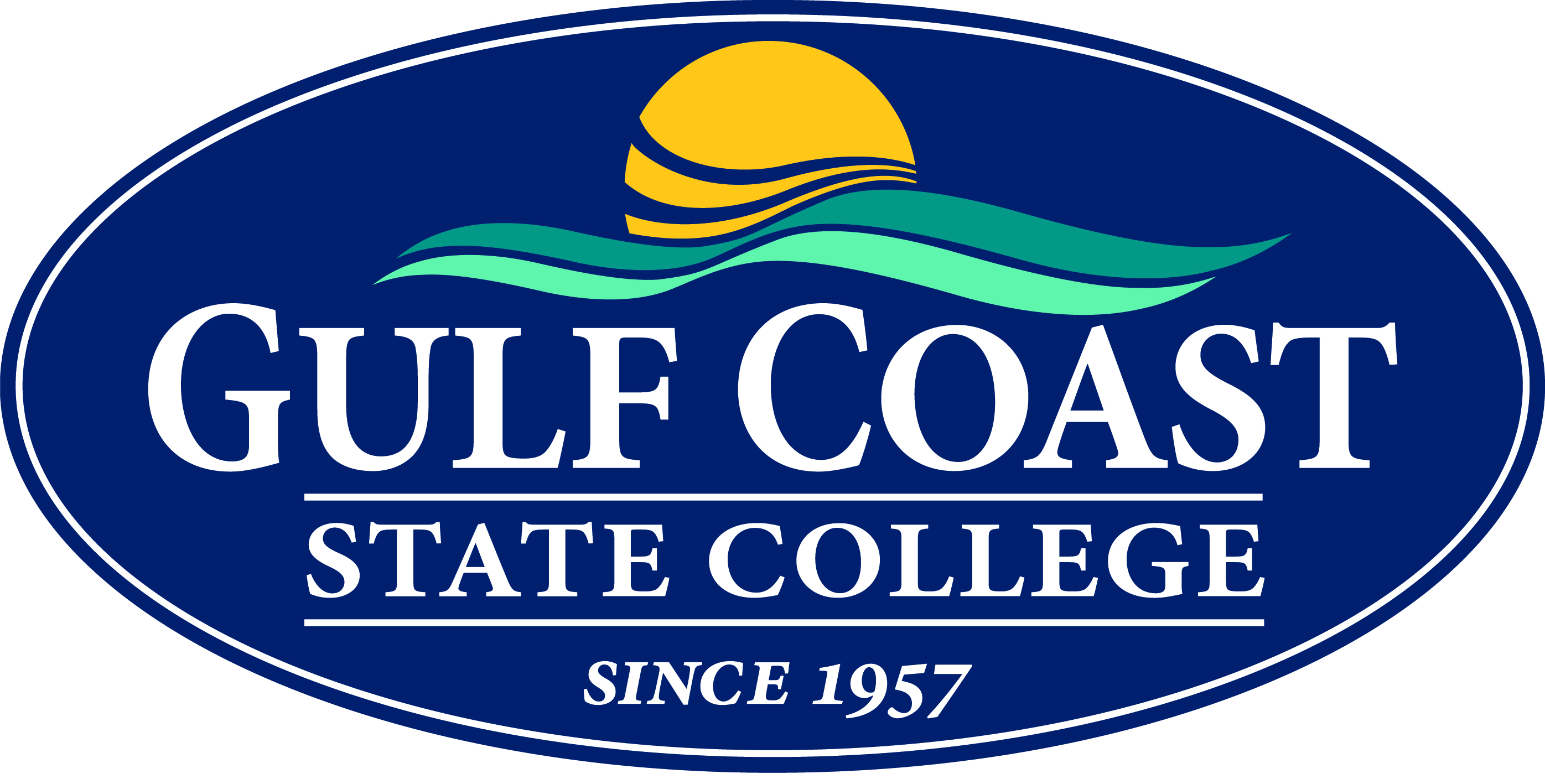 My Academic PlanCatalog Year: 2014-2015Last Updated: 1 NOV 2014     This MAP puts you in charge of your academic plan. For full-time students (15 hours), the MAP walks you through the recommended course sequencing from start to graduation. If you are a new student, start with the first term and proceed. If you are returning, compare the course list to your Lighthouse transcript. MAPs provide a recommended path for obtaining your degree or certificate. For example, course offerings may vary or change over time. For individual assistance, contact an academic advisor or the program manager.     This MAP puts you in charge of your academic plan. For full-time students (15 hours), the MAP walks you through the recommended course sequencing from start to graduation. If you are a new student, start with the first term and proceed. If you are returning, compare the course list to your Lighthouse transcript. MAPs provide a recommended path for obtaining your degree or certificate. For example, course offerings may vary or change over time. For individual assistance, contact an academic advisor or the program manager.Concentration GeologyProgram Mgr.Jamie Webbjwebb@gulfcoast.edu850 769-1551 ext. 28581stSemester2nd SemesterCOURSE #COURSE TITLECREDIT HOURSPRE-REQ (p)CO-REQ (c) COURSE #COURSE TITLECREDIT HOURSPRE-REQ (p)CO-REQ (c)ENC1101English I3ENC1102English II3ENC 1101 (p)CHM1045General Chemistry3MAC 1105 (p) CHM 1040 (p)CHM1046Chemistry w/ Qual Analysis3CHM 1045 & labCHM1045LGeneral Chemistry Lab1CHM 1045 (c)CHM1046LChemistry w/ Qual Analysis Lab1CHM 1046 (c)GLY 1010Physical Geology3EUH1000 or EUH1101 or AMH 2010 or AMH 2020Western Civilization I or Western Civilization II or United States History I or United States History II3MAC 2311Calculus I4MAC 1140 (p) & MAC 1114 (p)MAC 2312Calculus II4MAC 2311 (p)Elective3Elective23rdSemester4thSemesterCOURSE #COURSE TITLECREDIT HOURSPRE-REQ (p)CO-REQ (c)COURSE #COURSE TITLECREDIT HOURSPRE-REQ (p)CO-REQ (c)BSC2010Biology for Science Majors3CHM 1040 (p) & BSC 2010L (c)PSY2012 or SYG 2000Psychology/Sociology3BSC 2010LBiology for Science Majors I Lab1BSC 2010 (c)Humanities II3ENC 1101 (p)POS2041 or POS 2112 or CPO 2002American National Government or State and Local Government or Comparative Government3Humanities III3ENC 1102 (p)Humanities I3PHY 2054 or PHY 2049College Physics II or University Physics II3 or 4PHY 2053 (p), PHY 2054 (c) or PHY 2048 (p), PHY 2049L (c)PHY 2053 or PHY 2048College Physics I or University Physics I3 or 4MAC 1140 (p), MAC 1114 (p) PHY 2053L (c) or MAC2311 (p), PHY 1023 (p), MAC2312 (c), PHY 2048L (c)PHY 2054 Lab or PHY 2049 LabCollege Physics II Lab or University Physics II Lab1PHY 2054 (c) or PHY 2049 (c)PHY 2053 Lab or PHY 2048 LabCollege Physics I Lab or University Physics I Lab1PHY 2053 (c) or PHY2048 (c)Program NotesProgram NotesProgram NotesProgram NotesProgram Notes